Итоговый классный час совместно с родителями «Год прошел, как день вчерашний» с использованием ИКТ»2010-2011 Цель:достижение внутригруппового сплочения, осмысление своего персонального «Я» как части общего «Мы».Задачи:  подвести итоги года;обобщить полученный опыт взаимодействия в классном коллективе за год;развивать умение осмысливать себя как члена коллектива, способного оказывать поддержку.Оборудование:Фотопрезентация «Год прошел, как день вчерашний»Портфолио детейДидактический материалЭпиграфЧитают ребята                  Кто в дружбу верит горячо,Кто рядом чувствует плечо,Тот никогда не упадет,В любой беде не пропадет.А если и споткнется вдруг,То встать ему поможет друг,Всегда ему надежный другВ беде протянет руку.Хором: В любой вопрос суем свой нос! Психологический настрой.Для создания психологического настроя в начале всем предлагается: улыбнуться соседу слева, соседу справа, пожать друг другу руки, взяться за руки со своим соседом и произнести дружно хором «ЗДРАВ-СТВУЙ-ТЕ!».2.  Итоги исследования на тему : «Наш коллективный портрет» ребята озвучивают результаты.3.Дискуссия Классный руководитель организует дискуссию между группой родителей и группой детей, зачитывая высказывания, а учащиеся  и родители называют фамилии учеников, на их взгляд подходящих под названную фразу.В нашем классе самым самостоятельным является…Часто нас приятно удивлял…Жизнь – это сложная штука, но в ней, по моему мнению никогда не пропадет…Хулигану крупно не повезет, если на его пути встретится…Самая одаренная личность в нашем классе – это…Лучше всех умеет в классе выслушать, понять и поддержать…Если в классе скучно, то значит, в нем отсутствует…Нам  интересно наблюдать, как у доски отвечает…Возможно, мы очень скоро увидим в отличниках…Чаще всего нам будет сниться…Украшением классной дискотеки является…Самым добрым человеком в классе, можно назвать…В политики целесообразно рекомендовать…Щедрость не знает границ у…Скромность всегда украшает…Веселее в классе, когда приходит… 4. Мое главное достижение- В течение года в классе и школе проходили самые разные дела, и наш класс был активным участником во всем.   	 Ученикам предлагается рассказать о своем  главном  достижении в этом учебном году. В ответ на каждое достижение все остальные  хором произносят: «Это здорово!» и одновременно поднимают вверх большой палец правой руки. (использовать свое портфолио)5.Пролистаем наш классный альбом (Фотопрезентация «Год 2010-2011»)6. Пополняем портфолио ( несколько фотографий и дел и общие  портрет класса)7. ФизкультминуткаНеобходимо хлопнуть в ладоши и топнуть ногами, если относишь себя к следующей категории:Мы веселые девчонки;Мы серьезные мальчишки;Только те, кто любит вкусно поесть;Только те, кто опаздывает на уроки;Только те, кто хорошо учится;Только те, кто не любит каникулы;Только те,  кто любит сладкое;Только те, кому нравится играть в футбол;Только те, у кого прекрасное настроение.   	 8. Упражнение «Мой портрет в лучах солнца!» шестиугольной формыКаждому участнику  выдаётся лист бумаги. В центре листа в круге написано «Я МОГУ!». Ученики рисуют лучи солнца,  вдоль которых записывают то, что они  делали в течение года  для другого. Некоторые надписи зачитываются.Вывод:Любой коллектив состоит из отдельных его членов. Понятие «Мы» складывается из понятии «я».Только вместе, поддерживая друг друга, люди могут быть счастливы, могут вместе справляться с трудностями, вместе творить. В вашем классе у вас много положительных качеств. Они и стали  тем скрепляющим веществом, которое делает класс  коллективом..9.Игра «Я дрозд, и ты дрозд, у меня нос, и у тебя нос, у меня щечки аленькие, и   у тебя щечки аленькие, мы с тобой два друга, любим мы друг друга»10. Награждение за работу учеников и родителей11. Рефлексия. Ученикам предлагается на бумажных сотовых телефонах написать SMS- пожелание о лете.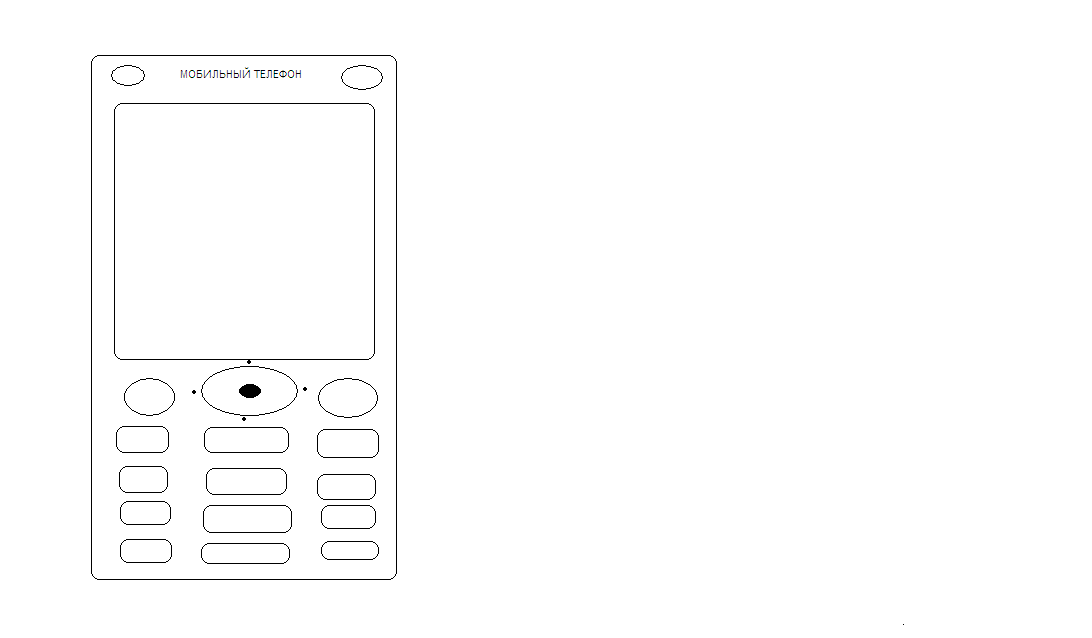         Все стоя в кругу, берутся за руки и хором произносят «ДО-СВИ-ДА-НИ-МЫ!». На последнем слоге участники поднимают руки вверх, и не разнимая их, делают шаг в середину круга.